[ А Р А Р                                                                                                                            ПОСТАНОВЛЕНИЕ11ноябрь 2013 й.                                          №  33                              11   ноябрь  2013г.О назначении и проведении публичных слушаний по проекту решения «О бюджете  сельского поселения  Юмашевский  сельсовет муниципального района Чекмагушевский район Республики Башкортостан за 2014 год» Руководствуясь ст.28, 35 Федерального закона «Об общих принципах организаций местного самоуправления в Российской Федерации», ст.11 Закона Республики Башкортостан «О  местном самоуправлении в Республике Башкортостан», п.2 ч.3, ст.10 Устава сельского поселения  Юмашевскийсельсовет муниципального района Чекмагушевский район Республики Башкортостан и Положением о Публичных слушаниях сельского поселения  Юмашевский сельсовет, Администрация сельского поселения  Юмашевский сельсовет муниципального района Чекмагушевский район Республики Башкортостан постановляет:	1.Назначить и провести публичные слушания по проекту решения «О бюджете сельского поселения  Юмашевский  сельсовет муниципального района Чекмагушевский район Республики Башкортостан за 2014 год на 29 ноября  2013 года в 16.00 часов в  Юмашевском  сельском Доме культуры   по адресу: с. Юмашево, ул. Советская , дом №21.2.Создать комиссию по подготовке и проведению публичных слушаний в составе:	Председатель комиссии:	  Тимофеев Геннадий Степанович  –    глава сельского поселения	Заместитель председателя комиссии:	 Иванова Валентина Николаевна – главный бухгалтер  	Члены комиссии:	  Сайдякова Альбина Анатолиевна –   управляющий делами   	  Юнусова Эльвина Радифовна –  бухгалтер  	 Яковлева Венера Сергеевна – директор Дома культуры  с.Юмашево3.Обнародовать проект  нормативно правового акта на информационном стенде и сайте Администрации сельского поселения  Юмашевский сельсовет 12ноября  2013 года.	4.Установить, что письменные предложения жителей сельского поселения  Юмашевский  сельсовет муниципального района Чекмагушевский район по проекту нормативного правового акта направляются в Совет по адресу: с. Юмашево ул. Советская, 10, в период со дня обнародования настоящего решения до 17-00 часов 28ноября  2013 года.Глава сельского поселения:			 	   Г.С.ТимофеевБАШ[ОРТОСТАН  РЕСПУБЛИКА]ЫСА[МА{ОШ  РАЙОНЫ муниципаль районЫНЫ@   ЙОМАШ АУЫЛ СОВЕТЫ АУЫЛ  БИЛ^м^]Е  ХАКИМИ^ТЕ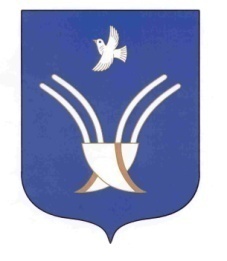 Администрация сельского поселенияЮМАШЕВСКИЙ сельсоветмуниципального района Чекмагушевский район Республики Башкортостан